Подробный конспект урока.Описание мультимедийных компонентов проектаОрганизационная информацияОрганизационная информацияТема урокаЛабораторная работа № 11. Получение изображения при помощи линзы.ПредметфизикаКласс8Автор/ы урока (ФИО, должность)Учитель физики и информатики Партиспанян Карина РафиковнаОбразовательное учреждениеМОУ «Средняя Общеобразовательная Школа №1 ст.Архонская»Федеральный округ России (или страна СНГ для участников ближнего зарубежья)Южный Федеральный округРеспублика/край РСО-АланияГород/поселениеСт.АрхонскаяМетодическая информацияМетодическая информацияТип урока (мероприятия, занятия)применения полученных знаний на практикеЦели урока (мероприятия, занятия)(образовательные, развивающие, воспитательные)научиться получать различные изображения при помощи собирающей линзы.Задачи урока (мероприятия, занятия)Используемые педагогические технологии,  методы и приемыИсследовательский, эвристический, репродуктивный                                                                                                                                                                                                                                    Время реализации урока (мероприятия, занятия) 80 минутЗнания, умения, навыки и качества, которые актуализируют/приобретут/закрепят/др. ученики в ходе урока (мероприятия, занятия)Выводы, к которым должны прийти учащиеся: 1)   Когда источник света находится между линзой и ее фокусом его изображение увеличенное, мнимое и прямое находится с той же стороны линзы что и источник света; по мере удаления источника света на этом отрезке от линзы, увеличивается его изображение. 2)   Когда источник света находится в фокусе линзы, его изображение отсутствует. 3)   Когда источник света находится между фокусом и двойным фокусом линзы, его изображение становится действительным и перевернутым (увеличенным) изображением. Оно уменьшается по мере приближения источника света к двойному фокусу линзы. 4)   Изображение источника света, находящегося в двойном фокусе линзы, становится изображением, равным по размеру источнику света, и находится в двойном фокусе линзы по другую сторону линзы. 5)   При увеличении расстояния от источника света до линзы (d > 2F) изображение источника света уменьшается, оставаясь действительным и перевернутым, и приближаясь к фокусу линзы. Необходимое оборудование и материалысобирающая линза, экран, лампа с колпачком, в котором сделана прорезь, измерительная лента, компьютеры, диски «Открытая физика».Дидактическое обеспечение урока (мероприятия, занятия)Учебник, карточки, презентация, диски «Открытая физика».Список учебной и дополнительной литературы Ход и содержание урока (мероприятия, занятия), деятельность учителя и учеников.Ход и содержание урока (мероприятия, занятия), деятельность учителя и учеников.Мотивация учащихсяСобственное развитие в процессе ученияПодробное описание всех этапов урока  (мероприятия, занятия). Теоретическая частьДать определение линзы.Какие бывают линзы?Что такое фокус линзы?В тетради построить изображение предмета, находящегося за фокусом рассеивающей линзы.На интерактивной модели линзы ( диск « Открытая физика») проверить правильность своего чертежа.Решить задачу и проверить правильность своего чертежа на модели. Построить изображение отрезка - предмета AB, расположенного перед собирающей линзой, так что расстояние от предмета до линзы: d > 2F.   Построить изображение отрезка - предмета AB, расположенного перед собирающей линзой, так что расстояние от предмета до линзы: d = 2F. Построить изображение отрезка - предмета AB, расположенного перед собирающей линзой, так что расстояние от предмета до линзы: d < F.На интерактивной модели для рассеивающей линзы расположить предмет в фокусе ( F=-10мм) на  расстоянии d=200мм. Перенести полученный чертеж в тетрадь.Практическая частьПучок параллельных лучей света после преломления их линзой собирается в ее фокусе. Необходимо определения фокусного расстояния линзы, используя в качестве источника параллельных лучей света удаленное окно. Выполнить лабораторную работу по учебнику А.В. Перышкина и заполнить таблицу. Например.Дополнительное задание. Измеряем двойное фокусное расстояние и делим его пополам. Получаем фокусное расстояние. Оптическая сила обратная фокусному расстоянию. Например: 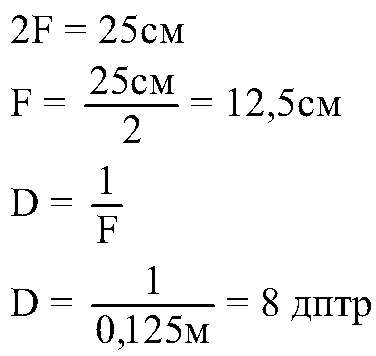 Проверить правильность выполнения работы на интерактивной модели. В заключении написать чему научились при выполнении данной работы.Рефлексия деятельности на уроке (мероприятии, занятии)Эпигнраф: Розовые линзы или РавнодушнаяДавыдова Татьяна
Живёшь ты, словно за стеклом, 
Действительность не ощущая, 
Как под стеклянным колпаком, 
Себя одну воспринимая... 

И мир тот, что тобою создан, 
Глух, нем, незряч... 
И сигнал "SOS", что кем-то послан, 
Страхуешь ты от неудач... 

В твоих глазах не вижу света, 
Твоя душа так крепко спит, 
Лишь линзы разового цвета
К зрачкам прилипли, как магнит. упражнение «Плюс-минус-интересно» - это упражнение можно выполнять как устно, так и письменно, в зависимости от наличия времени. Для письменного выполнения предлагается заполнить таблицу из трех граф. В графу «П» - «плюс» записывается все, что понравилось на уроке, информация и формы работы,  которые вызвали положительные эмоции, либо по мнению ученика могут быть ему полезны для достижения каких-то целей. В графу «М» - «минус» записывается все, что не понравилось на уроке, показалось скучным, вызвало неприязнь, осталось непонятным, или информация, которая, по мнению ученика, оказалась для него не нужной, бесполезной с точки зрения решения жизненных ситуаций. В графу «И» - «интересно» учащиеся вписывают все любопытные факты, о которых узнали на уроке и что бы еще хотелось узнать по данной проблеме, вопросы к учителю. Эту таблицу придумал Эдвард де Боно, доктор медицинских наук, доктор философии Кембриджского университета, специалист в области развития практических навыков в области мышления. Это упражнение позволяет учителю взглянуть на урок глазами учеников, проанализировать его с точки зрения ценности для каждого ученика.Домашнее задание  (если это необходимо на уроке)Дополнительная необходимая информацияСсылки на использованные интернет-ресурсы В помощь учителюВ помощь учителюОбоснование, почему данную тему оптимально изучать с использованием медиа-, мультимедиа, каким образом осуществить Лучше 100раз увидеть, чем 100 раз услышать.  Используя медиа- и мультимедиа на данном уроке дает возможность ученикам не просто решить задачу, но и проверить результат на интерактивной модели  диска «Открытая физика», это не только применение полученных знаний к выполнению практической работы, но осмысление результата, закрепление знаний.Советы по логическому переходу от данного урока к последующимПосле данной работы, будет легче переходить к контрольной работе, знания будут более углубленными.ДругоеРабота выполнялась на спаренном уроке в компьютерном классе. Так как я являюсь учителем физики и информатики, то в данной работе я попыталась объединить эти две науки. Когда имеется возможность  работать с приборами и в то же время проверить результат на интерактивной модели. Ребята работали с большим интересом и пониманием того, чем занимаются. Начало формыАвтор/ы проекта (ФИО)Партиспанян Карина РафиковнаДолжность (с указанием преподаваемого предмета)Учитель физики и информатикиОбразовательное учреждениеМОУ «Средняя Общеобразовательная Школа №1 ст.Архонская»Название проектаЛабораторная работа № 11. Получение изображения при помощи линзы.Операционная система, с помощью которой подготовлен мультимедийный компонент (Windows, Linux)Windows XPФорма (презентация, тест и т.п.)презентацияРазмер ресурса (мегабайт)Технические данные (компьютер, интерактивная доска и другие.)Интерактивная доска,компьютерУчебный предметфизикаКласс8Название учебного пособия и образовательной программы с указанием авторов, к которому относится ресурс«Физика» - 8 , А.В.ПерышкинНазвание темы или раздела учебного курсаСветовые явленияФормат ресурса - основного файла (ppt, avi, exe, doc или другие)Вид ресурса(презентация, видео, текстовый документ, электронная таблица и другие)презентацияОбразовательный тип(Поясняющий текст, учебный текст, методичка, разработанная программа, электронный тест, электронный учебник и другие)Поясняющий, учебный текстСредства Microsoft Office или другое ПО, с помощью которых создан дидактический материалСредства Microsoft OfficeЦели, задачи дидактического материалаСодержание дидактического материала (раскрыть подробно)Ресурсы дидактического материала (видео-фото, графические изображения, звуковые файлы, ссылки, анимационные и другие эффекты и т.п.)Используемые источники информации (литература, Интернет, ЦОР и др.)литература, Интернет, ЦОРВозможности использования дидактического материала:- педагогом на уроке (указать этапы урока);- учащимисяИспользуется педагогом на начальном этапе урока, для повторения и актуализации проблемыОграничения на использование ресурса (да, нет), описание ограниченийнетПодробное объяснение места медиа-, мультимедиа компонента в структуре и содержании урока и пояснения по методике их использования в образовательном процессе.